Your recent request for information is replicated below, together with our response.How many reports have there been of stolen agricultural equipment. Please can I get an annual breakdown from 2018 to 2023 (so far).What was the value of these stolen items of equipment, can I also get the annual breakdown of these figures.Can I have a breakdown of the items that were stolen each year. E.g quadbike, rotavator, etcHaving considered your request in terms of the Act, I regret to inform you that I am unable to provide you with the information you have requested, as it would prove too costly to do so within the context of the fee regulations.  As you may be aware the current cost threshold is £600 and I estimate that it would cost well in excess of this amount to process your request. As such, and in terms of Section 16(4) of the Freedom of Information (Scotland) Act 2002 where Section 12(1) of the Act (Excessive Cost of Compliance) has been applied, this represents a refusal notice for the information sought.By way of explanation, there are no relevant markers which allow the automatic retrieval of the nature/type of property stolen. Therefore, each and every crime report in relation to various types of dishonesties would have to be manually ready to establish whether the circumstances matched the criteria in your request. To illustrate, the most recent published figures show that for the 2022/23 financial year, there were 28, 720 recorded crimes of Theft. Unfortunately, whilst information regarding the type of property stolen is recorded in each case, the only way to access this data is via each individual crime report.  As such this is an exercise which would far exceed the cost limit set out in the Fees Regulations.You can access our published crime statistics via this link: How we are performing - Police ScotlandIf you require any further assistance please contact us quoting the reference above.You can request a review of this response within the next 40 working days by email or by letter (Information Management - FOI, Police Scotland, Clyde Gateway, 2 French Street, Dalmarnock, G40 4EH).  Requests must include the reason for your dissatisfaction.If you remain dissatisfied following our review response, you can appeal to the Office of the Scottish Information Commissioner (OSIC) within 6 months - online, by email or by letter (OSIC, Kinburn Castle, Doubledykes Road, St Andrews, KY16 9DS).Following an OSIC appeal, you can appeal to the Court of Session on a point of law only. This response will be added to our Disclosure Log in seven days' time.Every effort has been taken to ensure our response is as accessible as possible. If you require this response to be provided in an alternative format, please let us know.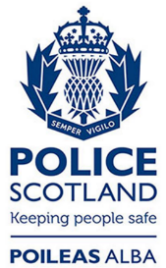 Freedom of Information ResponseOur reference:  FOI 23-1826Responded to:  08 August 2023